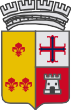 MUNICIPALIDAD DE BULNESCapital Provincia de DiguillínSolicitudSr.: Guillermo Yeber Rodriguez Alcalde Comuna de Bulnes PresenteBulnes:  	Estimado Señor (a) Alcalde:A través de la presente, respetuosamente expongo lo siguiente:Agredecido de su atención, le saluda cordialmente a usted, la Directiva.Secretaria (o)	Tesorera (o)Presidenta (e)Número de contacto  	Vº Bº Sr. Alcalde